Phonics ExpectationsDaily Discrete Phonics session - from Phase 2 onwardsModel for daily teaching of phonic skills and knowledgeMulti-sensory, interactive and FUNRecently and previously learned phoneme-grapheme correspondences, blending and segmenting skills as appropriateNew phoneme-grapheme correspondences; skills of blending and segmenting; tricky wordsNew phoneme – grapheme correspondences; skills of blending and segmentingNew knowledge and skills while reading/writing (writing every session from phase 2)Year Group: ReceptionBug Club Phonics is followed throughout EYFS & KS1 using the Pearson Bug Club Phonics books and the Active Learning interactive reading platform online.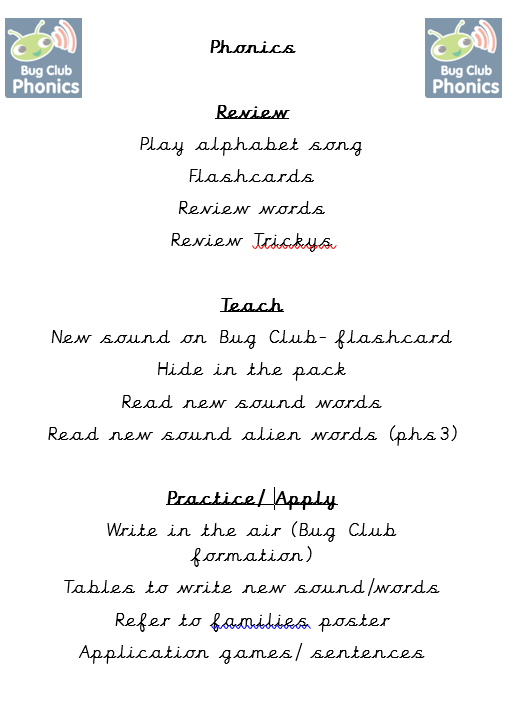 Year Group: Year OneAll of Year 2 accessing Jane Considine The Spelling SchemePhase 1 throughoutReceptionAutumn TermReceptionAutumn TermReceptionAutumn TermReceptionAutumn TermReceptionAutumn TermPhase 1 throughoutPhase/ SetSoundsHFWTricky WordsPhase 1 throughoutWeek 1ASSESSMENTS TO GROUPPhase 1Aspect 1/2/3 General sound discrimination- environmentalPhase 1 throughoutWeek 2ASSESSMENTS TO GROUPPhase 1Aspect 4/5/6Phase 1 throughoutPhase 1 throughoutWeek 3Phase 1 Aspect 7- Oral blending and segmentingPhase 1 throughoutWeek 4Phase 2 Set 1s a t paAlphabet song daily- letter names BUG CLUB Phase 1 throughoutWeek 5Phase 2 Set 1i n m dIs in it atPhase 1 throughoutWeek 6Phase 2 Set 2g o c kand toStart Reading books- fluency should be 90%Phase 1 throughoutWeek 7Phase 2 Set 4ck e u r go the noPhase 1 throughoutWeek 8Phase 2 Set 5h b f/ff s/ss l/llI intoWeek 9All Phase 2 reading and writing cvc words/trickys I intoPhonic Probes for those children needing extra interventionWeek 10ASSESSMENTS Identify gaps for planning. Ensure children are now writing and reading cvc words. Pass to DHTWeek 11Phase 3 Set 6J v w xme beWeek 12Phase 3 set 7Y z quhe my byPhase 1 throughoutReceptionSpring TermReceptionSpring TermReceptionSpring TermReceptionSpring TermReceptionSpring TermPhase 1 throughoutPhase/ SetSoundsHFWTricky WordsPhase 1 throughoutWeek 1Phase 3 set 8 Sh ch th ngthey shePhase 1 throughoutWeek 2Phase 3 vowel digraphsai ee igh owwe arePhase 1 throughoutWeek 3Phase 3 vowel digraphsOo ar orthey she we arePhase 1 throughoutWeek 4Phase 3Vowel digraphsUr ow iryou herPhase 1 throughoutWeek 5Phase 3Vowel digraphsEar air ureall wasPhase 1 throughoutWeek 6Phase 3 vowel digraph ErRevise all soundsall wasPhase 1 throughoutWeek 7AssessmentRevise all soundsAll arePhase 1 throughoutWeek 8ASSESSMENTS Identify gaps for planning. Ensure children are now writing and reading cvc words. Pass to DHT and phonic probes informationPhase 1 throughoutWeek 9Phase 4 cvcc wordssaid have like so doPhase 1 throughoutWeek 10Phase 4 cvcc ccvc ccvcc wordssome come were thereWeek 11Phase 4 tricky words adjacent consonantsCccvc cccvcclittle one when out whatWeek 12Phase 4 HFW and adjacent consonantsPhase 1 throughoutReceptionSummer TermReceptionSummer TermReceptionSummer TermReceptionSummer TermReceptionSummer TermPhase 1 throughoutPhase/ SetSoundsHFWTricky WordsPhase 1 throughoutWeek 1Recap on phase 2/3/4All soundsAll HFWAll tricky wordsPhase 1 throughoutWeek 2Sentence work using all sounds in phase 2 /3 and cvcc wordsAll soundsZh wh phAll HFWAll tricky wordsPhase 1 throughoutWeek 3Phase 5Families throoughoutAy a-e ie ey ai familyOh their peoplePhase 1 throughoutWeek 4Phase 5Ay a-e ie ey ai familyMr Mrs Phase 1 throughoutWeek 5Phase 5Ea ee e-e ie ey y familyCalled asked lookedPhase 1 throughoutWeek 6Phase 5Ea ee e-e ie ey y familyCalled asked lookedPhase 1 throughoutWeek 7Phase 5Igh ie i-e y i familyWater wherePhase 1 throughoutWeek 8Phase 5Igh ie i-e y i familyWater wherePhase 1 throughoutWeek 9Phase 5Ow o-e o oe familyWho again Phase 1 throughoutWeek 10Phase 5Ow o-e o oe familyWho againPhase 1 throughoutWeek 11Recap Assessments and groupings for Year 1 to DHTPhase 1 throughoutWeek 12Recap Assessments to DHTYear OneAutumn Term Year OneAutumn Term Year OneAutumn Term Year OneAutumn Term Year OneAutumn Term Phase/ SetSoundsCEWCEW SpellingWeek 1- 6Revision term and catch up- a big focus on writing sentences and applying the sounds taught in EYFS in Phase 3 and 4. All phase 3 4 5 Ensure all children know ALL sounds to date ( ow family ) and complete boosters, probes, extra sessions, lower 20% focus, alien words. ALL Focus on completing the Y1 words and reading.HA children move to Y2 words once secure and embedded in work.Focus on completing the Y1 words and spelling. Sentences a big focus this half term. Week 7AssessmentCheck and groupComplete Y1 assessment CEWComplete Y1 assessment CEWWeek 8Phase2, 3, 4 ,5 Assessed GapsPLAN Catch up extra sessions Week 9Phase 5 Ay a-e ie ey ai familyOh their people Mr MrsWeek 10Phase 5Ea ee e-e ie ey y familyLooked called asked Week 11Phase 5 Igh ie i-e y i family Water whereWeek 12Phase 5Ow o-e o oe family Who again Phase 1 throughoutYear 1 Spring  TermYear 1 Spring  TermYear 1 Spring  TermYear 1 Spring  TermYear 1 Spring  TermPhase 1 throughoutPhase/ SetSoundsCEW ReadingCEW SpellingPhase 1 throughoutWeek 1AssessmentCheck and groupComplete Y1 assessment CEWComplete Y1 assessment CEWPhase 1 throughoutWeek 2Phase 5Aw au al or familyWork laughed because Phase 1 throughoutWeek 3Phase 5Ir er ur earThursday Saturday thirteen thirtyPhase 1 throughoutWeek 4Phase 5Ow ouOi oyDifferent any manyPhase 1 throughoutWeek 5Phase 5 Ear ere eerAir ear areEyes friends Phase 1 throughoutWeek 6Phase 5 C k ck chTwo once Phase 1 throughoutWeek 7Phase 5Ce ci cySc stl seGreat clothes Phase 1 throughoutWeek 8Phase 5g(e)/g(i)/g(y), dgeIt’s I’m I’ll I’ve Phase 1 throughoutWeek 9Phase 5le, mb, kn/gn, wrDon’t can’t didn’t Week 10Phase 5 tch, sh, ea, zh, (w)a, oFirst second third Week 11Assessments and gap analysis on Bug ClubPSC assessment and gaps Week 12All sounds to date All trickys- spelling focus Phase 1 throughoutYear OneSummer TermYear OneSummer TermYear OneSummer TermYear OneSummer TermYear OneSummer TermPhase 1 throughoutPhase/ SetSoundsCEWCEW SpellingPhase 1 throughoutWeek 1Unit 28 Bug Club suffix morphemes ing, edclearing, gleaming, rained, mailedPhase 1 throughoutWeek 2Unit 29 Bug Club plural morphemes s, esmen, mice, feet, teeth, sheepPhase 1 throughoutWeek 3Unit 30 Bug Club prefix morphemes re, un prefix+root+suffixvowel, consonant, prefix, suffix, syllablePhase 1 throughoutWeek 4All of Phase 5 Spelling focus and sentence workPhase 1 throughoutWeek 5All of Phase 5 Spelling focus and sentence workPhase 1 throughoutWeek 6Assessments, PSC, next steps and gap analysis to inform next 6 weeks.Phase 1 throughoutWeek 7Phase 1 throughoutWeek 8Phase 1 throughoutWeek 9Phase 1 throughoutWeek 10Phase 1 throughoutWeek 11Week 12Assess, re group and pass info to DHTYear TwoAutumn Term Children split into 2 groups- whole class Jane Considine Spelling                                                                               Phonic group as belowYear TwoAutumn Term Children split into 2 groups- whole class Jane Considine Spelling                                                                               Phonic group as belowYear TwoAutumn Term Children split into 2 groups- whole class Jane Considine Spelling                                                                               Phonic group as belowYear TwoAutumn Term Children split into 2 groups- whole class Jane Considine Spelling                                                                               Phonic group as belowYear TwoAutumn Term Children split into 2 groups- whole class Jane Considine Spelling                                                                               Phonic group as belowPhase/ SetSoundsCEWCEW SpellingWeek 1Phase 5 SPELLING FOCUSAy a-e ie ey ai familyYear 1 and 2 over the Autumn TermRecap Year 1 CEW and assess Year 2 CEWWeek 2Phase 5Ea ee e-e ie ey y familyPhase 5 Igh ie i-e y i family Week 3Phase 5Ow o-e o oe family Phase 5Oo ue ew u-e u family Week 4Phase 5Aw au al or familyWeek 5Phase 5Ir er ur ear family Week 6Phase 5 alternative spellingsOw ouOi oyWeek 7Phase 5 alternative spellingsEar ere eerAir ear areWeek 8Phase 5 alternative spellingsC k ck chWeek 9Phase 5 Ce ci cySc stl seWeek 10Phase 5Ge gi gy dgeWeek 11Le mb kn gnTch sh eaWeek 12REVIEW AND ASSESS Reading and spelling and pass info to DHT.  